Лекція 7. ФІТНЕС-ПРОГРАМИ, ЗАСНОВАНІ НА ОЗДОРОВЧИХ ВИДАХ ГІМНАСТИКИ7.1. Історична довідка розвитку фітнес-програм, заснованих на оздоровчих видах гімнастикиШирока популярність науково обґрунтованих К. Кугіером аеробних програм ходьби і бігу викликала зацікавленість і до інших видів оздоровчих занять — плавання, велоспорту, занять з обтяженнями та ін. Це обумовило переорієнтацію спрямованості традиційних видів рухової активності зі спортивної на оздоровчу. Так, на базі велоспорту інтенсивно розвивається спінбайк-аеробіка, на базі боксу і карате — кікбоксинг-аеробіка, на основі плавання — аквааеробіка тощо.У 1969 р. Дж. Соренсен (США) вперше запропонувала використовувати хореографічно упорядковані гімнастичні вправи для занять під музику і ввела термін аеробіка для визначення оздоровчого виду гімнастики. Як символ для популяризації й розповсюдження аеробіки успішно виступила відома артистка Джейн Фонда.Базовими гімнастичними вправами в аеробіці є різні види ходьби, бігу, підскоки та махи ногами, присідання, випади. Застосування цих вправ у поєднанні з пересуваннями, поворотами, рухами руками забезпечує різноманітну дію на організм і розвиток координаційних здібностей у тих, хто займається.Окрім аеробних координаційних вправ, до занять включають велику кількість вправ, спрямованих на розвиток сили і силової витривалості різних груп м’язів, на корекцію фігури, а також на розвиток гнучкості.У Росії та Україні наприкінці 70-х років XX ст. почала інтенсивно розвиватися альтернативна зарубіжній аеробіці ритмічна гімнастика, що об’єднала в собі досягнення художньої й жіночої спортивної гімнастики. Цей вид рухової активності мав різні напрями: оздоровчий, танцювальний, спортивно-орієнтовний, профілактико-реабілітаційний та ін.Сьогодні на ринку фітнес-індустрії існує понад 100 різних фітнес-програм, заснованих на вправах оздоровчої гімнастики. Класифікація цих фітнес-програм ускладнюється через різноманіття різних цільових настанов, засобів, що використовуються, характеру музичного супроводу та інших факторів.Разом із тим вибір в якості відмінного характеру дії на організм тих, хто займається, дозволив класифікувати усе різноманіття видів аеробіки по категоріями, котрі спрямовані на розвиток:I	 —  аеробної витривалості;II	 —  силової витривалості та корекції фігури;III	 — координаційних здатностей, музично-ритмічних навичок, гнучкості та досягнення релаксації (розслаблення).7.2. Фітнес-програми аеробної і силової витривалості, корекції фігури координаційних здатностей, музично-ритмічних навичок, гнучкості та релаксаціїФітнес-програми І категорії, призначені переважно для розвитку аеробної витривалостіСтеп-аеробіка. Розроблено у 90-х роках XX ст. відомим американським тренером Джин Міллером. Вона являє собою тренування в атлетичному стилі на спеціальних платформах висотою 10—30 см. Завдяки своїй доступності емоційності і високій оздоровчій ефективності степ-аеробіка широко використовується у заняттях з людьми різного віку та рівня фізичної підготовленості. Вправи на степ-платформі покращують діяльність серцево-судинної системи та опорно-рухового апарату, сприяють розвитку важливіших рухових якостей і формують пропорційну статуру тіла (особливо ніг і нижньої частини тулуба). Застосування гантелей масою до 3 кг також вільних енергійних рухів руками забезпечує оптимальне навантаження на м’язи плечового поясу. Сучасні програми містять широкий діапазон тренувальних засобів, які дозволяють якісно вирішувати різні завдання: посттравматичної реабілітації та кондиційної підготовки. Вони забезпечують високу інтенсивність спортивного тренування. Навантаження на заняттях степ-аеробікою регулюються залежно від обраної висоти платформи, складності рухів, використанням різнопланових обтяжень (гантелей, поясів, накладок та  ін.). Для осіб, які мають недостатній фізичний потенціал, а також слабку  танцювальну підготовку, застосовується комбінована платформа, що передбачає засвоєння координації рухів безпосередньо на платформі і навкруги неї, без хореографії та стрибків. Усього у степ-аеробіці використовується до 250 способів піднімання на платформу, об’єднаних у різні варіанти та комбінації. Основна методична умова їх виконання — оптимальна висота платформи (при її торканні кут згинання ноги у колінному суглобі повинен бути не менше 90°). Простіший варіант кроку на платформі виконується фронтально поперемінно правою і лівою ногою. Разом із цим широко використовуються кроки діагоналлю, перехід з одного боку платформи на інший через “верх”, крок із підніманням ноги уперед, у сторону, випади тощо.Сьогодні найбільш відомими видами степ-аеробіки є такі:базовий степ, степ-латина, степ-сіті-джем, степ-джогінг, дабл-степ та степ-«навколо світу»; специфіка кожного з них визначається характером рухів, які мають перевагу в заняттях, та їх переважною спрямованістю;ІТВІ (Total Body Workout) — інтервальне тренування високої інтенсивності з можливим використанням степ-платформи;хай-імпакт — спортивно-орієнтована аеробіка, в якій застосовується ряд простих вправ, а також стрибки, біг на місці;хай-лоу імпакт — змішаний напрям хай- і лоу-імпакт аеробіки;роуп-скіппінг, яка представлена комбінацією різних стрибків, акробатичних і танцювальних елементів з однією або двома скакалками, котрі виконуються індивідуально і в групах (основоположником цієї форми рухової активності став у 80-х роках XX ст. бельгійський тренер Річард Стендаль).Відповідно до мотивів й інтересів тих, хто займається, їхнього віку, рівня фізичного стану, сучасні модифікації роуп-скіппінгу (стрибків зі скакалкою) можуть мати наступну спрямованість:•	 оздоровчу, засновану на навантаженнях помірної і низької інтенсивності переважно аеробно-анаеробного характеру із загальною тривалістю базових вправ від 5 до 20 хв у занятті;•	 рекреативну, що містить різні ігри, естафети, конкурси, шоу з використанням скакалок;•	 спортивну, що передбачає проведення змагань із роуп-скіппінгу в обсязі обов’язкової і довільної програм Техніка рухів роуп-скіппінгу заснована на виконанні елементів стрибків на двох ногах; повертаючи стопи праворуч, ліворуч (твіст); згинання коліна праворуч, ліворуч (слалом); ноги разом, ноги нарізно; поперемінно спереду права, ліва (степ); на двох, права уперед на п’ятку, на двох, назад на носок; ноги схресно (поперемінно); з подвійним обертанням зі скакалкою; з пересуванням; обертаючи скакалку назад; з поворотом на 180° поворотом на 360°.Програма змагань з роуп-скіппінгу складається з двох частин: з одні скакалкою; використання двох довгих скакалок одночасно. Обидві частини поділяються на обов’язкову й довільну. Перша з і містить стрибки на швидкість за 30 с при найменшій кількості помилок (збоїв і зупинок), друга — авторські комбінації стрибків, передач скакалок, акробатичних елементів. Матеріальні витрати на проведення занять роуп-скіппінгом невисокі потрібно мати скакалки різної довжини, музичний супровід і зручну спортивну форму.Фітнес-програми II категорії, направленої на розвиток силової витривалості та корекції фігуриСупер-стронг — силова аеробіка, заснована на використанні важких палиць — бодібар, а також різного інвентарю (амортизаторів, гантелей). Існують окремі вправи для розвитку м’язів ніг, черевного пресу й плечового поясу.Памп-аеробіка — створений у фітнес-центрах Австралії напрям танцювальної аеробіки з використанням спортивних снарядів (перекладин міні-штанги, гантелів). Інтервально-коловий варіант тренінгу передбачає використання степ-платформи. Використовуються різні жими і присідання, нахили, що потребують включення у роботу різних г) м’язів.Слайд-аеробіка представлена програмою різнобічної фізичної підготовки на основі латеральних (бокових) рухів ніг, запозичених із ковзанярського спорту. Вправи слайд-аеробіки підвищують силу і координацію м’язів і її верхніх кінцівок, розвивають витривалість, є ефективним засобом регуляції маси тіла. Заняття слайд-аеробікою проводяться на спеціальних матах 180 x 60 см із плоскою еластичною поверхнею, що забезпечує оптимальну опірність при ковзанні. Основне зусилля при цьому виконують м’язи, приводять стегно, імітуючи спортивний біг на ковзанах. Оскільки первинно ідея слайд-програми полягала в оптимізації підготовки кваліфікованих спортсменів, то і варіанти занять слайд аеробікою мають виражену вибіркову спрямованість:• базове заняття проводиться з мстою розвитку основних груп м’язів шляхом застосування загальних засобів тренування невисокої інтенсивності;•	комбіноване заняття спрямоване на підвищення загальної й силової витривалості, швидкості, координації латеральних рухів на основі слайда, степу і вправ із обтяженнями;•	заняття з використанням тренувальних навантажень на професійному рівні сприяють удосконаленню основних фізичних якостей та їх реалізації з урахуванням специфічних вимог конкретної спортивної діяльності.Фітбол-аеробіка - це комплекс різноманітних рухів і статичних поз з опорою на спеціальний м’яч з полівінілхлориду з повітряним наповненням, діаметром від 45 см (дитячий варіант) до 85 см (призначений для людей, що мають зріст вище 190 см і масу тіла понад 150 кг). У технології виготовлення даного інвентарю передбачена його різна конфігурація (два з’єднаних між собою круглих м’ячі, що утворюють стійкий овальний ролл; м’ячі-стільці з чотирма невеликими ніжками; м’ячі з ручками для стрибків “хоп”), а також враховано такі особливості, як оптимальна пружність й еластичність матеріалу, перлинний колір, дезодорований аромат, що входить до складу матеріалу, та ін. Можливість проведення аеробної частини заняття у положенні сидячи на поверхні м’яча позитивно впливає на м’язи спини, тазового дна, нижніх і верхніх кінцівок, хребет, основні м’язові групи та вестибулярний апарат, дозволяючи значно розширити контингент тих, хто займається, аеробними вправами.У заняттях фітболом застосовується спеціальний музичний супровід, темп якого визначається характером рухів і ступенем амортизації м’яча з урахуванням індивідуального рівня фізичної підготовленості.До основних вихідних позицій тренування входять такі положення:•	 основне (базове) сидячи;•	 лежачи на животі обличчям униз;•	 лежачи на м’ячі з опорою на руки;•	 лежачи на м’ячі обличчям угору;•	 лежачи на боці на м’ячі;•	 “ноги на м’ячі”;•	 лежачи на животі, м’яч притиснутий п’ятками до сідниць.У цих позиціях виконуються:•	 вузькоспрямовані вправи для косих м’язів живота, м’язів плечового пояса, спини, бокових м’язів тулуба й бокової поверхні стегна, а також статичні та динамічні вправи;•	 комплексні вправи на баланс і розвиток сили великих м’язових груп;•	 стретчинг для м’язів, які виконували навантаження в основній частині заняття.Фітнес-програми III категорії, направленої на розвиток координаційних здатностей, музично-ритмічних навичок, гнучкості та досягнення релаксації (розслаблення)Лoy-імпект (лоу) - танцювально-орієнтовний напрям із вправами підвищеної координаційної складності за відсутністю ударних навантажень, які викликають негативний ефект (одна нога постійно залишається на підлозі).Танцювальна аеробіка (хіп-хоп, аероданс, салса, латина, сіті-джем, афробік, рок-н-рол та ін.) заснована на однойменних музичних і танцювальних стилях, логічно й послідовно поєднаних з елементами сучасної хореографії та естради, а також із вправами спортивного характеру. Кроки в танцювальній аеробіці видозмінюються залежно від обраного стилю, що виражається засобами популярної музики. Поєднання в заняттях танцювально-гімнастичних вправ та окремих технічних прийомів і елементів, які застосовуються у боксі, кікбоксингу, карате, тхеквондо, сприяють розвитку сили, швидкості, витри валості, координації, підвищують емоційний фон заняття.Хіп-хоп - комбінований варіант американських танцювальних стилів хіп-хоп і кантрі з чергуванням кроків, стрибків, бігу.Бокс-аеробіка будується на використанні серії дрібноамплітудних темпових рухів: джеб (прямий удар), хук (удар збоку), аперкот (удар знизу) з постійною зміною позиції і різноманітними пересуваннями, що імітують дії боксера на рингу.Кара-Т-робіка - застосування у заняттях середньої інтенсивності характерних для карате прийомів: йоко-гірі (прямий удар в бік), май-гірі (прямий удар уперед).Кікс-аеробіка - синтез рухів боксера і каратиста (джеб лівою, хук правою, йоко-гірі, джеб правою, аперкот лівою, йоко-гірі, 4 аперкоти, йоко-гірі, хук лівою, 2 май-гірі обома ногами і т. д.).Йога-аеробіка - поєднання статичних і динамічних асан, дихальних вправ, релаксації й стретчингу.Флекс - заняття, спрямовані на розвиток гнучкості у поєднанні із засобами психоемоційної регуляції.Аквафітнес. Система фізичних вправ вибіркової спрямованості в умовах водного середовища, що виконує роль натурального багатофункціонального тренажера, завдяки своїм природним властивостям.Оздоровча дія засобів аквафітнесу обумовлена активізацією найважливіших функціональних систем організму, високою енергетичною вартістю роботи, що виконується, феноменом гравітаційного розвантаження опорне рухового апарату, наявністю стійкого ефекту загартовування. Систематичні заняття у воді мають широку спрямованість: лікувально-профілактичну, навчальну, спортивну, кондиційну, спортивно-орієнтовну. На практиці форми рухової активності у воді представлені у вигляді майже 20 ізольованих комплексів, об’єднаних у самостійні програми, для прикладу: гідроаеробіка (на витривалість); акватоніка (для підтримки тонусу м’язів); аквастретчинг (на гнучкість); гідрорелаксація (на розслаблення); акваданс (синхронність і ритміка) та ін.Фітнес-програми, засновані на видах оздоровчої гімнастики, володіють комплексною дією на організм тих, хто займається. При цьому фактично у будь-якому виді аеробіки можна досягти головних цілей кондиційного фітнесу — розвинути аеробну витривалість, силу, силову витривалість і гнучкість. Оздоровчий ефект визначається як видом рухової активності, так і раціональною побудовою заняття. Музичний супровід — невід’ємна частина більшості сучасних фітнес-програм. Виконання вправ у темпі, заданому музикою, сприяє вихованню естетичного смаку, відчуття ритму, виразності та культурі рухів.Наведене положення стало основою для формування уніфікованої методики фітнес-мікс, яка об’єднує можливості різних програм оздоровчої гімнастики.7.3. Фітнес-програми, засновані на видах рухової активності силової спрямованостіОптимальний рівень розвитку сили і силової витривалості є важливим компонентом оздоровчого фітнесу. Разом із цим набули широкої популярності спеціалізовані силові вправи, оформлені в окремий вид спорту.Бодібілдинг (культуризм, атлетична гімнастика) — система фізичних вправ з різними обтяженнями, що виконуються з мстою розвитку силових здатностей і корекції форми тіла.Засновник бодібілдингу Фредерік Мюллер розробив першу програму вправ з гантелями, гирями й гумовими амортизаторами, узагальнивши власний досвід тренування у підручнику “Будова тіла” (1904 р.). З цього часу у СІЛА, Канаді, Англії, Франції, Бельгії, Німеччині й Росії проводяться між народні конкурси з атлетизму.Спортивна спрямованість занять бодібілдингом має на увазі нарощування міцної, об’ємної, рельєфної й пропорційної мускулатури з її по дальшою демонстрацією на змаганнях. Велике значення при цьому мас якість стандартних поз, які демонструються в обов’язковій і довільній програмах.Реалізація засобів культуризму у фізкультурно-оздоровчих цілях сприяє підвищенню рівня фізичного стану атлетів, усуванню недоліків їхньої статури, підтримці й продовженню працездатності, отриманню задоволення від виконання фізичних вправ.Засоби від арсеналу атлетичної гімнастики ефективно використовують ся під час реабілітації травм опорно-рухового апарату.У бодібілдингу прийнято наступну класифікацію засобів, які застосовуються:•	 базові - вправи з граничними або майже граничними обтяженнями, що виконуються переважно двома кінцівками із залученням до роботи м’язів навколо кількох суглобів з багатьма ступенями свободи;•	 формуючі - рухові дії з неграничними обтяженнями з одним ступенем свободи, що виконуються, як правило, однією кінцівкою із залученням до роботи м’язів навколо одного суглоба для їх локального розвитку; при цьому використовуються різні вихідні й кінцеві положення, часто з пронацією та супінацією кінцівки;•	 додаткові - до яких належать вправ загального розвитку, що є спільними для різних видів спорту.Серед основних факторів, які визначають специфіку дії засобів атлетизму, необхідно назвати такі:•	 індивідуальні особливості тих, хто займається, (вік, стать, рівень фізичного стану, наявність або відсутність досвіду та ін.);•	 характер вправ (базові, формуючі);•	 режим роботи м’язів;•	 швидкість виконання вправи;•	 розміри обтяження та інтервал відпочинку;•	 обладнання і снаряди.Техніка рухів відрізняється відносною простотою й доступністю. Проте деякі вправи не можуть виконуватися без попередньої фізичної і технічної підготовки, оскільки розраховані на спортсменів, які володіють досить високим рівнем розвитку координаційних здатностей, сили і гнучкості. Як правило, вправи виконуються у середньому або повільному темпі, рідше у швидкому.Більшість рухів засвоюється атлетами одразу після демонстрації з наступною їх корекцією інструктором або тренером. Навчання базових і формуючих вправ повинне проводитися з вагою не більше 50—60 % першого повторного максимуму.Заняття культуризмом впливають переважно на розвиток сили, хоча деякі вправи дозволяють поєднувати розвиток силових показників і гнучкості. Варіюючи величину обтяження, інтервали відпочинку та швидкість руху, можна розвивати вибухову м’язову силу, силову витривалість, удосконалювати механізми внутрішньо- і міжм’язової координації.Вправи в культуризмі виконуються як з вільними обтяженнями (штанги, гантелі), так і на спеціальних тренажерах, які дозволяють виконувати рухи у різних режимах роботи м’язів, з різною амплітудою та диференціювати величину навантаження.Калланетика (створена американською балериною Каллан Пінкні) — система фізичних вправ, альтернативна травмонебезпечним варіантам аеробіки, більш ефективна стосовно термінів досягнення результатів. Мета занять калланетикою — покращання фігури за допомогою спеціально підібраних й організованих статодинамічних вправ на розтягування різних м’язових груп. Рухи виконуються з невеликою амплітудою, часто у незручному положенні у повній статиці або напівстатиці. Акцент робиться на так звані “проблемні” зони (шию, живіт, сідниці, стегна, спину), задіяні також важкодоступні внутрішні м’язи.Регулярні заняття калланетикою сприяють ефективній зміні зовнішнього вигляду (зміцнення м’язів, формування гармонійної фігури) і практично не мають вікових обмежень.Слім-джим, бодістайлінг, бодіформінг. Популярні системи вправ, які об’єднують елементи аеробіки, калланетики, хореографії, бодібіддингу, метою яких є різнобічна дія на організм атлетів, корекція маси і покращання форми тіла (слім-джим, бодіформінг), оволодіння новими елементами хореографії (бодістайлінг).Шейпінг. Розроблена фахівцями радянської школи аеробіки й бодібілдингу система фізкультурно-оздоровчих занять для жінок і дівчат, спрямована на досягнення гармонійно розвинених форм тіла у поєднанні з високим рівнем рухової підготовленості.Спочатку шейпінг був своєрідною вітчизняною альтернативою закордонному фітнесу, проте й у сучасних умовах зберіг широке коло своїх прихильників. В основі тренувань лежить принцип раціонального використання потенціалу ритмопластичних і силових напрямів гімнастики.Програма шейпінгу складається з двох етапів.Завдання першого етапу:•	 зміцнити здоров’я, зменшити ризик розвитку захворювань (серцево- судинної системи, обміну речовин, опорно-рухового апарату та ін.);•	 нормалізувати масу тіла;•	 підвищити рівень фізичної підготовленості.Завдання другого етапу: корекція фігури за допомогою різних видів рухової активності й раціонального харчування.Основні засоби шейпінгу — фізичні вправи, які залежно від методичної доцільності виконуються без предметів, з предметами, на спеціальних приладах. Загальна тривалість стандартного заняття шейпінгом 50—60 хв. Тренування містить спеціалізовану розминку (20 % тренувального часу), основи частину (70 %), вправи якої спрямовані на корекцію фігури та розвито рухових якостей, а також заключний сегмент, в межах якого використовуються засоби стретчингу й релаксації.Під час складання програми заняття потрібно враховувати оптимальну тривалість тренувальної дії на конкретну м’язову групу:•	 для м’язів грудей, спини, рук — 40-90 с, 7-15 повторень кожного руху в підході;•	 м’язів стегон, сідниць — 90-150 с, 15-25 повторень;•	 м’язів живота — 150-180 с, 15-20 повторень.Оцінка фізичного розвитку в процесі занять шейпінгом проводиться на підставі розрахунку цілого ряду критеріїв: масо-зростового показника, індексу Ерисмана, показників пропорційності й міцності статури, співвідношення м’язової сили до маси тіла тощо.Вправи за системою Пілатеса. Ця система, заснована за принципами йоги, відрізняється від традиційних комплексів силових вправ, в яких ізольовано проробляється той чи інший м’яз, тим що у ході занять за системою Пілатес задіяна більшість груп внутрішніх м’язів. Особливість цієї системи — свідоме виконання вправ, які сприятливо діють на опорно-руховий апарат, сприяють підвищенню гнучкості, стимулюють розвиток функції зовнішнього дихання.7.1. Історична довідка розвитку фітнес-програм, заснованих на оздоровчих видах гімнастики7.2. Фітнес-програми аеробної і силової витривалості, корекції фігури координаційних здатностей, музично-ритмічних навичок, гнучкості та релаксації7.3. Фітнес-програми, засновані на видах рухової активності силової спрямованості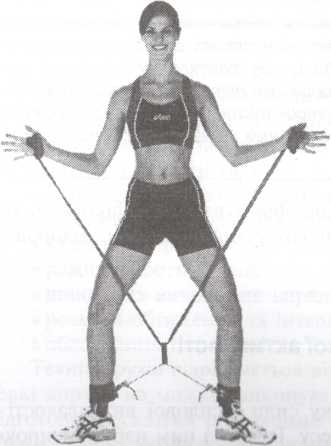 Тераробіка. Заснована у 1995 р. німецьким тренером Ю. Вайсхарзом, містить танцювальні рухи, котрі виконуються в аеробному режимі, у поєднанні з силовою гімнастикою та стретчингом. Можливе також застосування звичайної гумової стрічки. Ритмічний музичний супровід, нескладна хореографія, диференційована товщина стрічок роблять заняття тераробікою привабливими і дозволяють здійснювати індивідуальний підхід у процесі їх виконання. Термінологія, що використовується у тсраробіці, аналогічна прийнятій у танцювальній аеробіці. 